Square wire / 6mm stone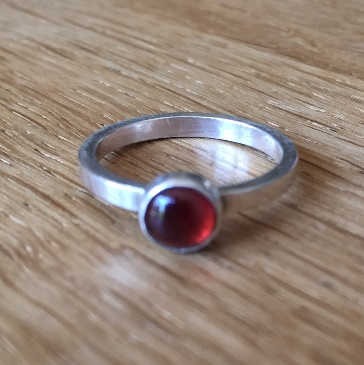 Round wire / 6mm stone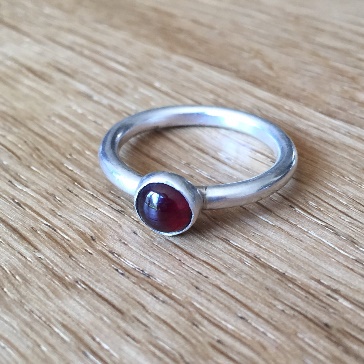 Sheet / 6mm stone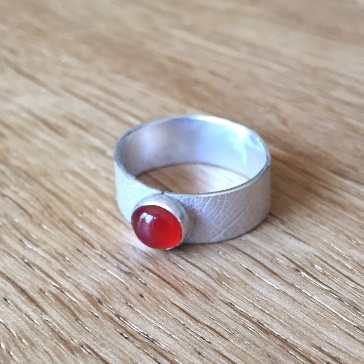 D wire and 5mm stone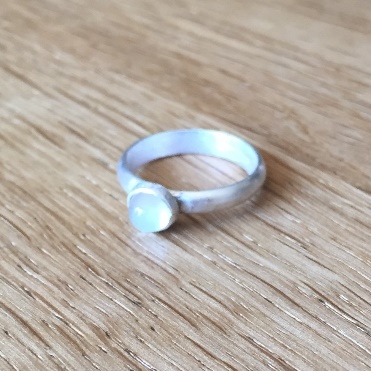 Cabochon stone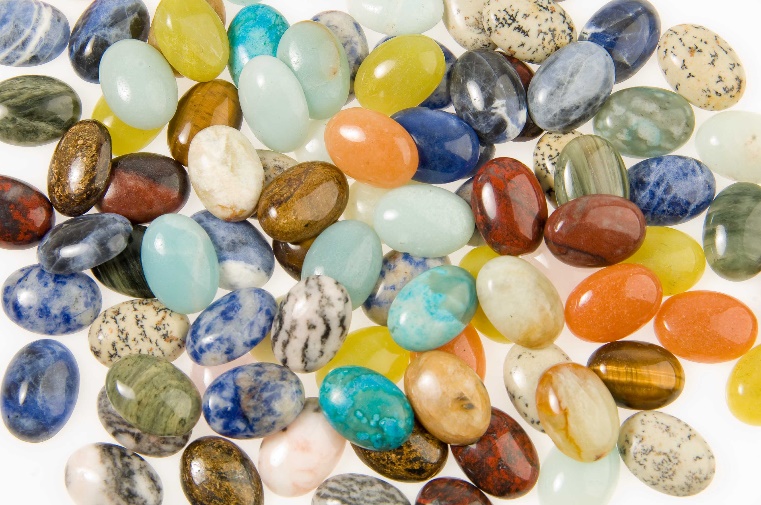 Bezel cup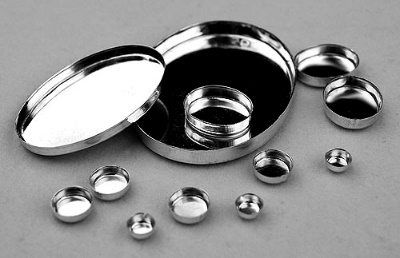 Square wire 2mm (7cm length):http://www.rashbel.co.uk/precious-metal-brass-copper-silver-gold-bullion/silver-bullion/silver-925-wire/silver-925-square-wire/Silver-925-square-wire-2mm Link to 6mm bezel cup: www.rashbel...............Round wire 2.5mm x 7cm length:http://www.rashbel.co.uk/precious-metal-brass-copper-silver-gold-bullion/silver-bullion/silver-925-wire/silver-925-round-wire/silver-925-round-wire-2.5mm-soft Link to 6mm bezel cup: www.rashbel...............Sheet 0.8mm (7mm x 7cm long)http://www.rashbel.co.uk/precious-metal-brass-copper-silver-gold-bullion/silver-bullion/silver-sheet/silver-925-sheet/silver-925-sheet-0.8mm Link to 6mm bezel cup: www.rashbel...............D wire 7cm lengthhttp://www.rashbel.co.uk/precious-metal-brass-copper-silver-gold-bullion/silver-bullion/silver-925-wire/silver-925-wire-D-shape/silver-wire-half%20round-D%20shape-925%20-8002878 Link to 5mm bezel cup: www.rashbel...............Stone dealers: (Cabochon stone no less than 5mm round)http://www.manchesterminerals.co.uk/acatalog/Real_Gemstone.html http://www.wardgemstones.com/ http://www.rashbel.co.uk/gemstones-rough-cabochon-faceted Bezel cupshttp://www.rashbel.co.uk/jewellery-making-findings/bezel-cups-and-settings/silver-bezel-cups-settings-bezel-wire-settings-strip 